Муниципальное автономное общеобразовательное учреждениеБегишевская средняя общеобразовательная школаВагайского района Тюменской области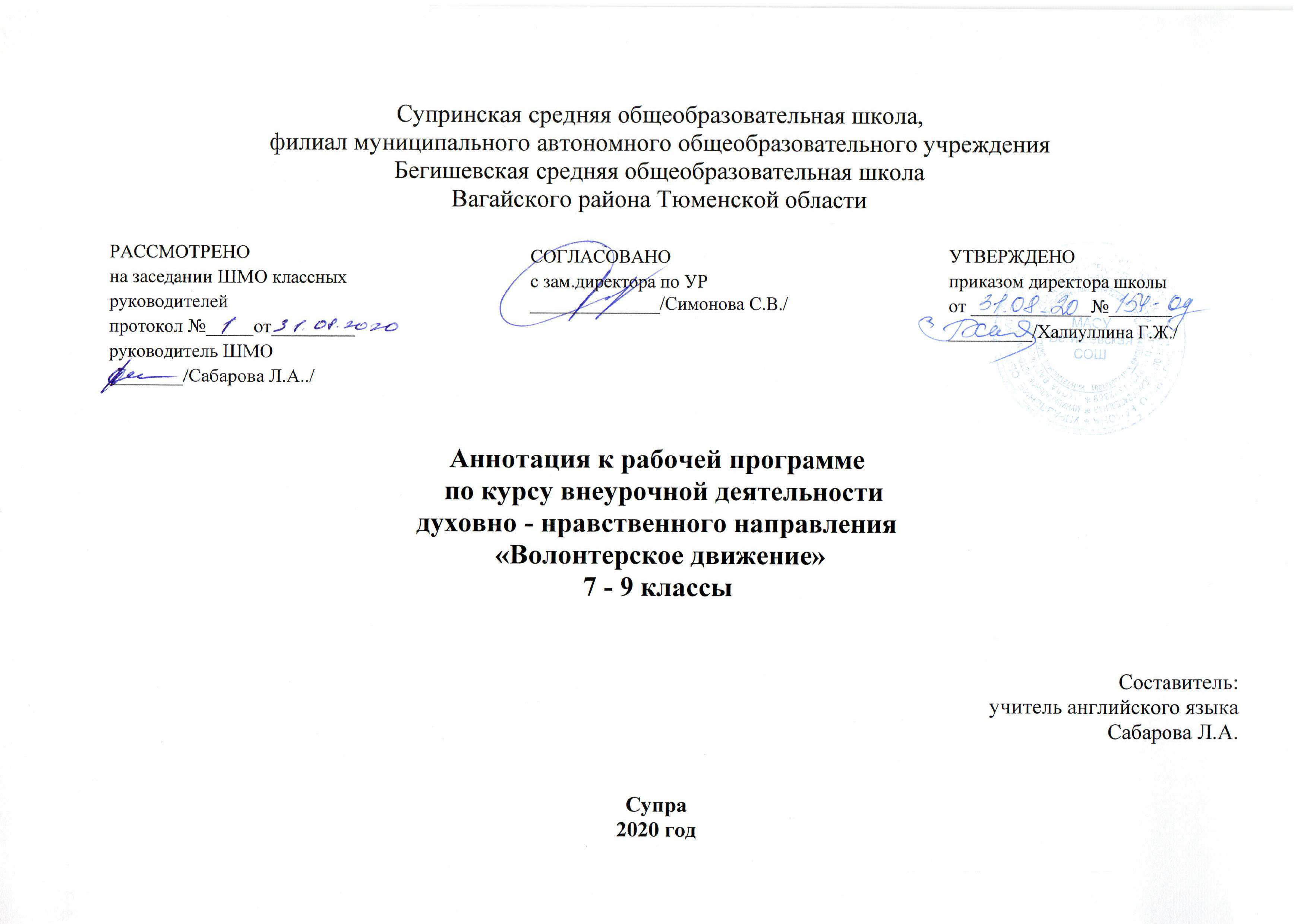 Аннотация к рабочей программекурса внеурочной деятельностидуховно-нравственного направления«Культурные традиции народов Тюменского края»                                                                                                      5, 6 классСоставитель: учитель географии  Сухинина В.С.с. Бегишево2020 г.Нормативная база и УМКПрограмма курса внеурочной деятельности духовно – нравственного направления «Культурные традиции народов Тюменского края»   составлена на основе нормативных документов:Федеральный закон от 29.12.2012 г. № 273-ФЗ (ред. от 31.12.2014 г., с изм. от 02.05.2015 г.) «Об образовании в Российской Федерации» (с изм. и доп., вступ. в силу с 31.03.2015 г.)Федеральный государственный образовательный стандарт основного общего образования (приказ Министерства образования и науки Российской Федерации от 17 декабря 2010 г. №1897); Приказ Министерства образования и науки РФ от 30.08.2013 №1015 "Об утверждении порядка организации и осуществления образовательной деятельности по основным общеобразовательным программам - образовательным программам начального общего, основного общего, и среднего общего образования" (в редакции от 17.07.2015); Приказ Министерства образования и науки Российской Федерации от 31.12.2015 № 1576 «О внесении изменений в федеральный государственный образовательный стандарт начального общего образования, утвержденный приказом Министерства образования и науки российской Федерации от 06.10.2009г. № 373»; СанПиН 2.4.2.2821-10 «Санитарно-эпидемиологические требования к условиям и организации обучения в общеобразовательных учреждениях», утвержденные постановлением Главного государственного санитарного врача Российской Федерации от 29.12.2010 №189 (в ред. Постановления Главного государственного санитарного врача РФ №81 от 24.12.2015); Инструктивно-методическое письмо Министерства образования и науки Российской Федерации от 14.12.2015 №09-3564 «О внеурочной деятельности и реализации дополнительных общеобразовательных программ»; Распоряжение Правительства Тюменской области от 22.10.2012 № 2162-рп «О мерах по дальнейшему развитию в Тюменской области системы выявления и поддержки талантливых детей» Устав МАОУ Бегишевская СОШ;Учебный план МАОУ Бегишевской СОШ.Изучение самобытной уникальной культуры наших предков имеет огромное значение в выполнении нравственных, патриотических и эстетических задач в воспитании подрастающего поколения.   Осознание необходимости жить в дружбе с другими людьми.                                                                                                                                                                                                                Материалы программы внеурочной деятельности реализуют межпредметные связи и формируют у обучающихся знания о культуре  и быте народов своего региона.Результатом обучения должно стать пробуждение интереса к культуре своего и других народов, сформированность таких личностных качеств, как уважение к людям с религиозным мировоззрением, способность к равноправному объединению, сотрудничеству, взаимодействию.Количество часов, отведенных на внеурочную деятельность  составляет 34 часа в год (1 час в неделю).                                                                                                               Общее количество времени на 2  года  обучения составляет 68 часов, 5 класс- 34 часа, 6 класс- 34 часа. Цель программы внеурочной деятельности:  социокультуризация обучающихся 5–6-ых классов на основе погружения в традиции и обычаи  народов нашего края  с учетом особенностей возрастного развития обучающихся, приобщение их к культурному наследию своего народа.Задачи:1) усвоение знаний о народных традициях ханты и манси, татар и русских; 2) развитие навыков культурного поведения и нравственного отношения к себе и другим людям, в учебной и внеурочной  деятельности; 3) воспитание национального сознания и толерантного отношения к культуре коренных народов . Формы организации курса внеурочной деятельностиДанной программой предусмотрено использование следующих видов контроля. Стартовый контроль определяет исходный уровень обученности,  подготовленность к усвоению дальнейшего материала. Стартовый контроль проводить в начале учебного года. С помощью текущего контроля возможно диагностирование дидактического процесса, выявление его динамики, сопоставление результатов обучения на отдельных его этапах. Рубежный контроль выполняет этапное подведение итогов за четверть, полугодие, год после прохождения, например, больших тем, крупных разделов программы. В рубежном контроле учитываются и данные текущего контроля. Итоговый контроль осуществляется после прохождения всего учебного курса, обычно накануне перевода в следующий класс. Данные итогового контроля позволяют оценить работу педагога и учащихся. Результаты заключительного контроля должны соответствовать уровню национального стандарта образования.Каждый из перечисленных видов контроля может быть проведён с использованием следующих методов и средств:- устный (беседа, викторины, контрольные вопросы);- письменный (вопросники, кроссворды, тесты);-практический (упражнения, художественно-творческие задания, индивидуальные карточки-задания).Формы контроля знаний, умений, навыков ( стартовый, текущего, рубежного, итогового)Критерии оценки устных индивидуальных и фронтальных ответовАктивность участия.Умение собеседника прочувствовать суть вопроса.Искренность ответов, их развернутость, образность, аргументированность.Самостоятельность.Оригинальность суждений.